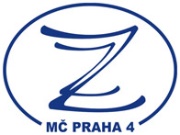 ZDRAVOTNICKÉ ZAŘÍZENÍ MČ PRAHA 4ŘeditelstvíKotorská 1590/40140 00 Praha 4IČ: 44846291tel: +420 296 320 401e-mail: reditelstvi@zzpraha4.czwww.zzpraha4.cz	V Praze dne 15.9.2021Objednávka údržby zahradTímto objednáváme údržbu zahrad, dle cenových nabídek ze dne 11.9.2021, u následujících objektů:Dětské skupiny Kotorská, Kotorská 1590/40, 140 00 Praha 4,Dětské skupiny Rabasova, Rabasova 1068/12, 140 00 Praha 4,Centrum pomoci závislým, Rodvinovská 575/5, 140 00 Praha 4.Celková výše objednávaných služeb 60.671 Kč bez DPH, tj. 73.411,91 Kč včetně 21 % DPH.Termín dodání: Do 31.10.2021.Příloha:Nabídka - 3 listyS pozdravemDana Zichová, DiS.pověřená řízením příspěvkové organizace